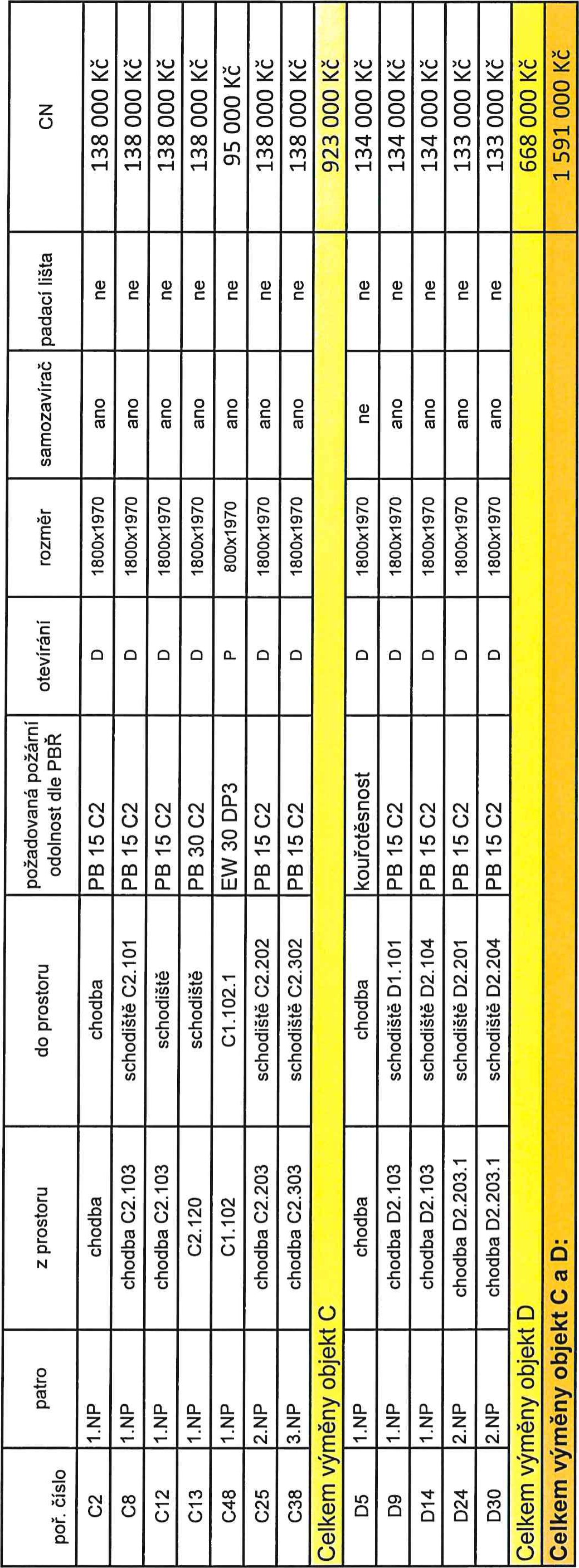 Cena musí obsahovat:Demontáž stávajícího uzávěruLikvidaci odpadu včetně demontovaného uzávěruVšechny přípomocné práceMontáž nového uzávěruZednické zapravení otvoruVýmalbu v nutném rozsahuBezprašná demontážZachovat stávající zámkové vložky